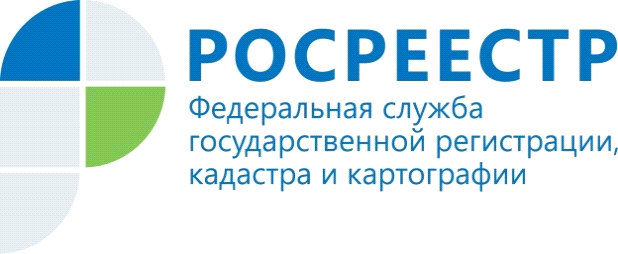 УПРАВЛЕНИЕ РОСРЕЕСТРА УЧАСТВУЕТ В РЕАЛИЗАЦИИ ПРОГРАММЫ ПЕРЕСЕЛЕНИЯ ГРАЖДАН ИЗ АВАРИЙНОГО ЖИЛЬЯВ октябре Управлением Росреестра по Волгоградской области в рамках региональной адресной программы «Переселение граждан из аварийного жилищного фонда на территории Волгоградской области в 2019 - 2025 годах», утвержденной постановлением Администрации Волгоградской области от 01.04.2019 № 141-п, в максимально сжатые сроки проведена государственная регистрация прав на 31 квартиру для проведения одного из этапов реализации программы - последующей передачи квартир в муниципальную собственность.Учитывая высокую значимость программы для жителей нашего региона, Управление и в дальнейшем будет оказывать максимальное содействие в регистрации прав собственности на новые квартиры граждан - переселенцев из аварийного жилья.Напоминаем, что федеральный проект «Обеспечение устойчивого сокращения непригодного для проживания жилищного фонда» реализуется в рамках исполнения Указа Президента Российской Федерации от 7 мая 2018 года № 204.Пресс-служба Управления Росреестра по Волгоградской области.Помощник руководителя Управления Росреестра по Волгоградской области,  Евгения Федяшова.Тел. 8(8442)93-20-09 доб. 307, 8-904-772-80-02, pressa@voru.ru 